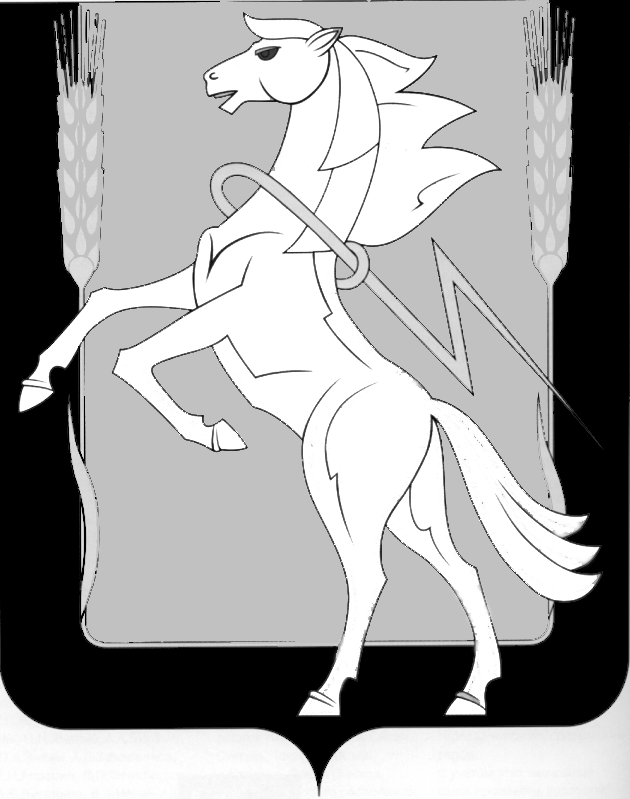 СОБРАНИЕ ДЕПУТАТОВ СОСНОВСКОГОМУНИЦИПАЛЬНОГО РАЙОНАПЯТОГО  СОЗЫВАРЕШЕНИЕ от «17» апреля 2019 года № 577О признании утратившим силу Решения Собрания депутатов Сосновского муниципального района от 19.11.2008 г. № 766 «О генеральном плане деревни Таловка Саргазинского сельского поселения Сосновского муниципального района»     В соответствии со ст. 24, 30 Градостроительного Кодекса РФ, в связи с принятием Советом депутатов Саргазинского сельского поселения Решения от 01.03.2019 г. № 243 «Об утверждении генерального плана (корректировка) и правил землепользования и застройки (корректировка) Саргазинского сельского поселения Сосновского района Челябинской области», Собрание депутатов Сосновского муниципального района пятого созыва, РЕШАЕТ:Признать утратившим силу Решение Собрания депутатов Сосновского муниципального района от 19.11.2008 г. № 766 «О генеральном плане деревни Таловка Саргазинского сельского поселения Сосновского муниципального района». Направить данное Решение Главе Сосновского муниципального района для подписания и опубликования.Опубликовать настоящее Решение в информационном бюллетене «Сосновская Нива» и на сайте органов местного самоуправления Сосновского муниципального района в сети Интернет – www.chelsosna.ru.Настоящее Решение вступает в силу со дня его официального опубликования.Глава Сосновского                                                    Председатель Собраниямуниципального района                                             депутатов Сосновского                                                                                   муниципального района____________Е.Г.Ваганов                                     ___________Г.М. Шихалева